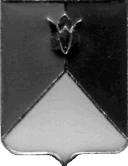 РОССИЙСКАЯ ФЕДЕРАЦИЯ  АДМИНИСТРАЦИЯ КУНАШАКСКОГО МУНИЦИПАЛЬНОГО РАЙОНАЧЕЛЯБИНСКОЙ  ОБЛАСТИПОСТАНОВЛЕНИЕВ соответствии с  Федеральным законом  от 06.10.2003г. № 131-ФЗ «Об общих принципах организации местного самоуправления в Российской Федерации»,  от 12.01.1996г. №8-ФЗ «О погребении и похоронном деле»,  Федеральным  законом  от  06.12.2021г.  №390-ФЗ  «О федеральном бюджете на 2022год и плановый период 2023 и 2024 годов», с Постановлением  Правительства  Российской  Федерации   от  27.01.2022года  № 57    «Об  утверждении  коэффициента индексации выплат, пособий и компенсаций в 2022 году», Уставом Кунашакского муниципального районаПОСТАНОВЛЯЮ:1. Утвердить стоимость услуг,  предоставляемых согласно гарантированного  перечня услуг по погребению на территории Кунашакского муниципального района  с 01.02.2022 года  (Приложение).2. Признать утратившим силу постановление Администрации Кунашакского  муниципального  района  от  01.02.2021г. №107  «Об утверждении стоимости гарантированного перечня услуг по погребению».3.  Начальнику отдела информационных технологий Ватутину В.Р. опубликовать  настоящее  постановление на официальном сайте Кунашакского муниципального района.	4.    Настоящее  постановление  вступает в силу  со дня  его официальногоподписания.Исполняющий обязанностиГлавы  района                                                                                            В.Ю.Хасанов  Стоимость гарантированного перечня услуг по погребениюна территории Кунашакского муниципального районаот 01.02.2022г.  №125Об  утверждении  стоимости   гарантированного    перечняуслуг по погребению                                                                                                     Приложение   к постановлению Администрации Кунашакского      муниципального района  от 01.02.2022г.  №1251.Оформление документов, необходимых для погребения                 0 руб.2.Предоставление,  доставка  материалов  и предметов, необходимых для погребения            55                 1010 руб. 90 коп.55                 1010 руб. 90 коп.3.Транспортные расходы по перевозке                    3110 руб. 43 коп.    4.Погребение           3888 руб. 05 коп.    ИТОГО                                                                                              8009 руб. 38 коп.